О внесении изменений в постановление администрации Малояушского сельского поселения от 06.07.2018 № 39 «Об утверждении Административного регламента администрации Малояушского сельского поселения Вурнарского района Чувашской Республики по предоставлению муниципальной услуги «Выдача разрешений на строительство, реконструкцию объектов капитального строительства»В соответствии с федеральным законом  от 13.07.2020 года №202-ФЗ «О внесении изменений в Федеральный закон  «Об участии в долевом  строительстве многоквартирных домов и иных объектов недвижимости и о внесении изменений в некоторые законодательные акты Российской Федерации целях приведения в соответствие с действующим законодательством, администрация Малояушского сельского поселения Вурнарского района Чувашской Республики  постановляет:       1. Внести в постановление администрации Малояушского сельского поселения от 09 июля 2018 года № 39 «Об утверждении Административного регламента администрации Малояушского сельского поселения   Вурнарского района Чувашской Республики по предоставлению муниципальной услуги «Выдача разрешения на строительство, реконструкцию объекта капитального строительства и  индивидуальное строительство» следующие изменения:а)  пункт 2.7  Регламента  изложить в следующей редакции:«2.7 Исчерпывающий перечень оснований для приостановления или отказа в предоставлении муниципальной услугиОснования для приостановления предоставления муниципальной услуги не предусмотрены.     	Основаниями для отказа в предоставлении муниципальной услуги являются:      не представление или представление не в полном объеме заявителями документов, указанных в подразделе 2.6 Административного регламента;     несоответствие объекта капитального строительства требованиям к строительству, реконструкции объекта капитального строительства, установленным на дату выдачи представленного для получения разрешения на строительство градостроительного плана земельного участка, или в случае строительства, реконструкции, капитального ремонта линейного объекта требованиям проекта планировки территории и проекта межевания территории (за исключением случаев, при которых для строительства, реконструкции линейного объекта не требуется подготовка документации по планировке территории), требованиям, установленным проектом планировки территории, в случае выдачи разрешения на ввод в эксплуатацию линейного    объекта, для размещения которого не требуется образование земельного участка;      несоответствие объекта капитального строительства требованиям, установленным в разрешении на строительство, за исключением случаев изменения площади объекта капитального строительства в соответствии с частью 6.2 статьи 55 Градостроительного Кодекса РФ;     несоответствие параметров построенного, реконструированного объекта капитального строительства проектной документации, за исключением случаев изменения площади объекта капитального строительства в соответствии с частью 6.2 статьи 55 Градостроительного Кодекса РФ;       несоответствие объекта капитального строительства разрешенному использованию земельного участка и (или) ограничениям, установленным в соответствии с земельным и иным законодательством Российской Федерации на дату выдачи разрешения на ввод объекта в эксплуатацию, за исключением случаев, если указанные ограничения предусмотрены решением об установлении или изменении зоны с особыми условиями использования территории, принятым в случаях, предусмотренных пунктом 9 части 7 статьи 51 Градостроительного кодекса Российской Федерации, и строящийся, реконструируемый объект капитального строительства, в связи с размещением которого установлена или изменена зона с особыми условиями использования территории, не введен в эксплуатацию.      Неполучение (несвоевременное получение) документов, запрошенных в соответствии с подразделом 2.7 Административного регламента, не может являться основанием для отказа в выдаче разрешения на строительство, реконструкцию объекта капитального строительства и индивидуальное строительство.».Настоящее постановление вступает в силу после официального опубликования.Глава Малояушского сельского поселенияВурнарского района Чувашской Республики:                                             С.К.ВолковЧАВАШ РЕСПУБЛИКИВАРНАР РАЙОНĚ 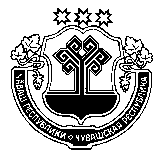 ЧУВАШСКАЯ РЕСПУБЛИКА ВУРНАРСКИЙ РАЙОН  КӖҪН КИПЕКЯЛ ПОСЕЛЕНИЙЕНАДМИНИСТРАЦИЕ ЙЫШАНУ «21» юпа 2020 ҫ.  № 6          Кĕҫн Кипек салиАДМИНИСТРАЦИЯ МАЛОЯУШСКОГО СЕЛЬСКОГОПОСЕЛЕНИЯ ПОСТАНОВЛЕНИЕ«21» октября  2020 г.   № 6с.Малые Яуши